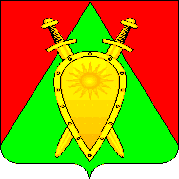 Администрация городского округа ЗАТО п. ГорныйП О С Т А Н О В Л Е Н И Е02 мая 2023 года			      	                                            № Об утверждении Порядка ведения учета несовершеннолетних, не приступивших к обучению, не посещающих и систематически пропускающих по неуважительным причинам занятия в образовательных организациях городского округа ЗАТО п. ГорныйВ соответствии с Федеральным законом «Об основах системы профилактики безнадзорности и правонарушений несовершеннолетних» от 
24 июня 1999 г. № 120-ФЗ, Положением о Министерстве образования и науки  Забайкальского края, утвержденным постановлением Правительства Забайкальского края от 16 мая 2017 г. № 192, методическими рекомендациями по совершенствованию индивидуальной профилактической работы с несовершеннолетними, не приступившими к обучению, не посещающими и систематически пропускающими по неуважительным причинам занятия в образовательных организациях, направленными письмом Минпросвещения России от 20 августа 2020 г. № 07-4977, приказом министерства образования и науки Забайкальского края от 01 ноября 2022 г. № 926 «Об утверждении Порядка ведения учета несовершеннолетних,  не приступивших к обучению, не посещающих и систематически пропускающих по неуважительным причинам занятия в образовательных организациях», п о с т а н о в л я е т:Утвердить прилагаемый Порядок ведения учета несовершеннолетних, не приступивших к обучению, не посещающих и систематически пропускающих по неуважительным причинам занятия в образовательных организациях городского округа ЗАТО п. Горный.Утвердить прилагаемую форму отчета мониторинга учета несовершеннолетних, не приступивших к обучению, не посещающих и систематически пропускающих по неуважительным причинам занятия в образовательных организациях городского округа ЗАТО п. Горный.Отделу по образованию администрации городского округа ЗАТО п. Горный:3.1. довести настоящее постановление до руководителей образовательных организаций городского округа ЗАТО п. Горный;3.2. обеспечить проведение мониторинга учета несовершеннолетних, не приступивших к обучению, не посещающих и систематически пропускающих по неуважительным причинам занятия в образовательных организациях в период учебного года, с ежемесячным предоставлением в Министерство образования и науки Забайкальского края (далее – Минобразования) сводного отчета до 5 числа месяца, следующего за отчетным по установленной форме.Руководителям образовательных организаций ежемесячно предоставлять отчет по учреждениям в Минобразование не позднее 3 числа месяца, следующего за отчетным по установленной форме.Контроль исполнения настоящего постановления возложить на начальника отдела по образованию администрации городского округа ЗАТО п. Горный Филатову Лидию Александровну.6.	Настоящее постановление опубликовать (обнародовать) на официальном сайте городского округа ЗАТО п. Горный https://gorniy.75.ru. 7.	Настоящее постановление вступает в силу после его официального опубликования (обнародования).Глава ЗАТО п. Горный							        Т.В. КарнаухНачальник отдела по образованиюадминистрации городского округа ЗАТО п. Горный______________________ Л.А. Филатова«____» мая 2023 г.Приложение к постановлению администрациигородского округа ЗАТО п. Горныйот «02» мая 2023 г. № ___ПОРЯДОКведения учета несовершеннолетних, не приступивших к обучению, не посещающих и систематически пропускающих по неуважительным причинам занятия в образовательных организациях городского округа ЗАТО п. Горный1. Общие положения1.1. В соответствии с Федеральным законом от 24 июня . 
№ 120-ФЗ «Об основах системы профилактики безнадзорности и правонарушений несовершеннолетних», выявление и учет несовершеннолетних, не приступивших к обучению, не посещающих и систематически пропускающих по неуважительным причинам занятия в образовательных организациях, ведутся органами, осуществляющими управление в сфере образования, и образовательными организациями.1.2.	В Порядке ведения учета несовершеннолетних, не приступивших к обучению, не посещающих и систематически пропускающих по неуважительным причинам занятия в образовательных организациях, (далее – Порядок) используются следующие основные понятия:обучение – целенаправленный процесс организации деятельности обучающихся по овладению знаниями, умениями, навыками и компетенцией, приобретению опыта деятельности, развитию способностей, приобретению опыта применения знаний в повседневной жизни и формированию у обучающихся мотивации получения образования в течение всей жизни;обучающийся – физическое лицо, осваивающее образовательную программу;несовершеннолетние, не приступившие по неуважительным причинам к обучению в текущем учебном году, – несовершеннолетние, не приступившие к обучению в организации, осуществляющей образовательную деятельность, по неуважительным причинам, или пропустившие более 80% учебных занятий без уважительной причины;несовершеннолетние, не посещающие по неуважительным причинам занятия в организациях, осуществляющих образовательную деятельность,–несовершеннолетние, не получившие общего образования и не приступившие к обучению в организациях, осуществляющих образовательную деятельность по образовательным программам дошкольного, начального общего, основного общего и среднего общего образования; несовершеннолетние, не приступившие по неуважительным причинам к обучению в текущем учебном году; несовершеннолетние, выбывшие(отчисленные)из организаций, осуществляющих образовательную деятельность по образовательным программам дошкольного, начального общего, основного общего и среднего общего образования, и не продолжившие обучение;несовершеннолетние, пропускающие по неуважительным причинам занятия в образовательных организациях – обучающиеся, не посетившие в образовательных организациях без уважительной причины в течение 1 месяца менее 20% учебных занятий, режим которых установлен локальным нормативным актом образовательной организации, регламентирующим основные вопросы организации и осуществления образовательной деятельности;учет несовершеннолетних, не приступивших к обучению, не посещающих и систематически пропускающих по неуважительным причинам занятия в образовательных организациях – система мер, осуществляемая образовательной организацией в отношении обучающего и его родителей (законных представителей), направленных на выявление и устранение неуважительных причин пропусков учебных занятий ребенком и условий, способствующих пропускам занятий в образовательном учреждении, а также на оказание несовершеннолетним с отклонениями в поведении либоимеющим проблемы в обучении социально-психологической и педагогической помощи. Уважительными причинами пропусков несовершеннолетними занятий в образовательных организациях признаются обстоятельства, объективно препятствующие посещению несовершеннолетними учебных занятий в образовательных организациях: состояние здоровья (при наличии подтверждающего документа из медицинской организации), семейные обстоятельства (при наличии заявления родителей (законных представителей) о необходимости пропусков учебных занятий ребенком и подтверждении обязательств о принятии ими мер по продолжению освоения несовершеннолетним образовательных программ в период его отсутствия в образовательной организации), участие в спортивных, массовых, оздоровительных и иных мероприятиях (при наличии документов, подтверждающих участие) и иные, установленные локальными нормативными актами образовательной организации.Неуважительными причинами пропусков несовершеннолетними занятий в образовательных организациях признаются обстоятельства личного характера (отсутствие интереса к обучению, девиантное, антиобщественное и противоправное поведение, низкая успеваемость (неосвоение образовательных программ) и иные), неофициальное трудоустройство, наличие неразрешенной конфликтной ситуации с другими несовершеннолетними обучающимися (травля), педагогами и иные причины, установленные локальными нормативными актами образовательной организации либо признанные таковыми коллегиальным органом, структурным подразделением, наделенным образовательной организацией соответствующими полномочиями в указанной сфере.2.Организация выявления и учета несовершеннолетних, не приступивших к обучению, не посещающих и систематически пропускающих по неуважительным причинам занятия в образовательных организациях городского округа ЗАТО п. Горный2.1. Выявление и учет несовершеннолетних, не приступивших к обучению, не посещающих и систематически пропускающих по неуважительным причинам занятия в образовательных организациях ведутся отделом по образованию администрации городского округа ЗАТО п. Горный и образовательными организациями.Сведения о численности несовершеннолетних, не приступивших к обучению, не посещающих и систематически пропускающих по неуважительным причинам занятия в образовательных организациях, в рамках федерального статистического наблюдения предоставляются отделом по образованию администрации городского округа ЗАТО п. Горный, на основании данных, получаемых от образовательных организаций, в Министерство образования и науки Забайкальского края (далее – Минобразования).2.2.	Отдел по образованию администрации городского округа ЗАТО п. Горный:ведет персонифицированный учет несовершеннолетних, не приступивших к обучению, не посещающих и систематически пропускающих по неуважительным причинам занятия в образовательных организациях городского округа ЗАТО п. Горный;на регулярной основе осуществляют анализ причин и условий пропусков несовершеннолетними учебных занятий в образовательных организациях по неуважительным причинам;ежеквартально до 5 числа месяца следующего за отчетным кварталом информируют Минобразования, муниципальную комиссию по делам несовершеннолетних и защите их прав, иные заинтересованные органы и учреждения о несовершеннолетних, не приступивших к обучению, не посещающих и систематически пропускающих по неуважительным причинам занятия в образовательных организациях, об итогах анализа причин и условий пропусков несовершеннолетними учебных занятий, о принимаемых мерах по сокращению численности обучающихся указанной категории;2.3.	Образовательные организации:выявляют и ведут персонифицированный учет несовершеннолетних, не приступивших к обучению, не посещающих и пропускающих по неуважительным причинам занятия в образовательных организациях, принимают меры по недопущению несовершеннолетними указанной категории систематических пропусков занятий;выявляют и ведут персонифицированный учет несовершеннолетних, не приступивших к обучению, не посещающих и систематически пропускающих по неуважительным причинам занятия в образовательных организациях;выявляют и анализируют причины и условия пропусков несовершеннолетними учебных занятий в образовательных организациях по неуважительным причинам, принимают меры по их устранению;ежемесячно до 3 числа месяца следующего за информируют отдел по образованию администрации городского округа ЗАТО п. Горный, муниципальные комиссии по делам несовершеннолетних и защите их прав, иные заинтересованные органы и учреждения о несовершеннолетних, не приступивших к обучению, не посещающих и систематически пропускающих по неуважительным причинам занятия в образовательных организациях, об итогах анализа причин и условий пропусков несовершеннолетними учебных занятий, о принимаемых мерах по сокращению численности обучающихся указанной категории; информируют территориальный орган внутренних дел, орган опеки и попечительства о выявлении сведений о неисполнении (ненадлежащем исполнении) родителями (законными представителями) несовершеннолетних обязанностей по воспитанию, обучению несовершеннолетних;принимают меры по оказанию несовершеннолетним, не приступившим к обучению, не посещающих и систематически пропускающим по неуважительным причинам занятия в образовательных организациях, с отклонениями в поведении либо имеющим проблемы в обучении социально-психологической и педагогической помощи.2.4.	Образовательные организации в рамках выявления несовершеннолетних, не приступивших к обучению, не посещающих и систематически пропускающих по неуважительным причинам занятия в образовательных организациях, организуют:ежедневный контроль за посещаемостью обучающимися учебных занятий;выяснение в течение одного дня причин пропуска несовершеннолетним учебных занятий (учебного дня, учебного занятия);информирование в течение одного дня (с момента выявления) родителей (законных представителей) несовершеннолетнего о пропуске им занятий, о необходимости устранения причин, способствовавших пропуску занятий;выяснение потребности оказания социально-психологической и педагогической помощи обучающемуся, его семье, условий проживания ребенка, состояния детско-родительских отношений в семье;информирование муниципальной комиссии по делам несовершеннолетних и защите их прав, территориального органа внутренних дел, органа местного самоуправления, осуществляющего управление в сфере образования, в случае продолжения несовершеннолетним пропусков занятий по неуважительным причинам и выявления необходимости организации межведомственной индивидуальной профилактической работы.3. Организация индивидуальной профилактической работы с несовершеннолетними, не приступившими к обучению, не посещающими или систематически пропускающими по неуважительным причинам занятия в образовательных организацияхОрганизация индивидуальной профилактической работы с несовершеннолетними, не приступившими к обучению, не посещающими или систематически пропускающими по неуважительным причинам занятия в образовательных организациях, осуществляется с учетом Методических рекомендаций по вопросам совершенствования индивидуальной профилактической работы с обучающимися с девиантным поведением (письмо Минобрнауки России от 28 апреля 2016 г. № АК-923/07); Рекомендаций по совершенствованию работы с детьми, состоящими на различных видах учета в органах и учреждениях системы профилактики безнадзорности и правонарушений несовершеннолетних, на основе имеющихся лучших практик данной работы и анализа информации об образовательных организациях, в которых преимущественно обучаются указанные лица; Рекомендаций по стимулированию вовлечения детей, состоящих на различных видах учета, в общественно значимые мероприятия, в том числе в добровольческую и волонтерскую деятельность (письмо Минобрнауки России от 19 декабря 2017 г. № 07-7453) и иных. 3.1.	Отдел по образованию администрации городского округа ЗАТО п. Горный, в целях совершенствования индивидуальной профилактической работы с несовершеннолетними, не приступившими к обучению, не посещающими или систематически пропускающими по неуважительным причинам занятия в образовательных организациях: принимают дополнительные меры по организации мероприятий, направленных на повышение квалификации в сфере организации воспитательной работы классных руководителей, педагогов образовательных организаций с наиболее высокими показателями численности несовершеннолетних, не приступивших к обучению, не посещающими или систематически пропускающими по неуважительным причинам занятия;организуют проведение семинаров, заседаний круглых столов и иных мероприятий для педагогов по распространению опыта оказания социально-психологической и педагогической помощи несовершеннолетним обучающимся и их родителям (законным представителям), по формированию навыков выявления неуважительных причин пропусков обучающимися занятий, разрешения межличностных и детско-родительских конфликтных ситуаций;проводят мониторинг состояния воспитательной работы в образовательных организациях, анализируют итоги диагностики, проводимой образовательными организациями по выявлению комфортности пребывания несовершеннолетних в детском коллективе, образовательной организации.3.2.	Образовательные организации в рамках индивидуальной профилактической работы с несовершеннолетними, не приступившими к обучению, не посещающими или систематически пропускающими по неуважительным причинам занятия в образовательных организациях:организуют посещение обучающегося несовершеннолетнего с целью выяснения причин пропусков занятий, условий проживания и воспитания ребенка, проведения беседы с несовершеннолетним, его родителями (законными представителями);организуют информирование родителей (законных представителей) ребенка о детском телефоне доверия, интернет-ресурсах, службах психологической, социальной, педагогической помощи детям и семьям в кризисных ситуациях, по коррекции девиантного поведения несовершеннолетних;определяют порядок ежедневного информирования родителей (законных представителей) несовершеннолетнего о посещаемости им учебных занятий;принимают (в случае выявления) меры по урегулированию конфликтных ситуаций, обеспечению наблюдения за динамикой межличностных отношений после снятия остроты либо завершения конфликта, в том числе, после примирения сторон;принимают (в случае выявления) меры по обеспечению повышения успеваемости обучающегося, организации дополнительных занятий по учебным предметам, дополнительные меры по педагогическому сопровождению процесса обучения несовершеннолетнего;при отсутствии положительной динамики ситуации организуют рассмотрение случая на заседании коллегиального органа, структурного подразделения, наделенного образовательной организацией соответствующими полномочиями в указанной сфере, с приглашением несовершеннолетнего, его родителей (законных представителей);разрабатывают и реализуют индивидуальный план профилактической работы с несовершеннолетним, его родителями (законными представителями), включающий меры по оказанию социально-психологической и педагогической помощи, организации досуговой занятости;обеспечивают мониторинг проведения педагогами индивидуальной профилактической работы с несовершеннолетним; осуществление контроля за исполнением индивидуального плана профилактической работы; проведение анализа результативности оказания социально-психологической и педагогической помощи, профилактических мер, принятых в отношении обучающегося классным руководителем, педагогом-психологом, социальным педагогом в целях устранения выявленных причин пропусков учебных занятий;организуют превентивные мероприятия в отношении обучающихся в классном коллективе с несовершеннолетним, не приступившим к обучению, пропускающим по неуважительным причинам занятия, по формированию интереса к учебной деятельности, воспитанию ответственности; досуговые мероприятия, направленные на сплочение коллектива.Приложение к постановлению администрациигородского округа ЗАТО п. Горныйот «02» мая 2023 г. № ___ОТЧЕТмониторинга учета несовершеннолетних, не приступивших к обучению, не посещающих и систематически пропускающих по неуважительным причинам занятия в образовательных организацияхНаименование образовательной организации _________________________________________Отчетный период _______________________(по состоянию на)*Предпринятые меры профилактической работы: указать направления деятельности (работа классного руководителя в отношении ребенка и семьи; составление индивидуального образовательно-воспитательного маршрута, психолого-педагогический консилиум, совет профилактики, заседание муниципальной КДНиЗП)№ п/пФамилия, имя, отчество (при наличии) детей, не приступивших к обучению, не посещающих и систематически пропускающих по неуважительным причинам занятия в образовательной организацииШкола, класс, группаКоличество пропусковПричиныМеры профилактики/ индивидуальная профилактическая работа*Результат12